Invoegen - via online afbeeldingen op Internetonline afbeeldingen invoegenZet de cursor met 2x klik op de gewenste plaatsInvoegen – Online afbeeldingenInternet opent – typ het onderwerp van het voorbeeld in het venster – EnterVerklein de afbeelding op de anker punten in de hoekenVerplaats de afbeelding volgens onderstaande volgordeKlik in de afbeelding – Hulpmiddelen – Tekstterugloop – Voor de tekst kiezen - OK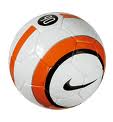 Hier voetbal plaatsen:Voetbal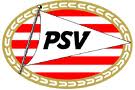 Psv logo	Hier logo plaatsen:GedichtVia internet zoeken en kopierenen in het lege vak plakkenSymbool in vak plaatsen via:Klik in het lege vakjeInvoegen – Symbool – kies willekeurig symboolLettertype WingdingsNiet kopieren